Մամուլի հաղորդագրությունՀնագիտական հետազոտություններ՝ ուղղված Երերույքի պահպանությանը նախագիծը (Հայաստան/Ֆրանսիա)ստանում է Եվրոպական ժառանգության 2023 թ. բարձր մրցանակըԲրյուսել / Հաագա, 2023 թ. հունիսի 13Այսօր Եվրոպական հանձնաժողովը և Եվրոպա Նոստրան հայտարարել  են 2023 թ. Եվրոպական ժառանգության մրցանակների / Եվրոպա Նոստրայի մրցանակների թեկնածուների անունները: Այս տարի 21 երկրներից մշակութային ժառանգության ոլորտի 30 նշանակալից աշխատանք արժանացան Եվրոպայի գերագույն պարգևին (տե՛ս ստորև ամբողջական ցանկը): Այս տարվա մրցանակակիրների թվում է Հնագիտական հետազոտություններ՝ ուղղված Երերույքի պահպանությանը; Հայաստան/Ֆրանսիա նախագիծը։ Երերույքի վաղ քրիստոնեական և միջնադարյան համալիրը հանգամանորեն ուսումնասիրվել է 2009 թվից մինչև 2021 թ.: Ուսումնասիրությունն իրականացվել է  բազմառարկայական և շրջակա միջավայրի հանդեպ հատուկ ուշադրություն դրսևորող նորարար մոտեցումներով:Մշակութային ժառանգության եվրոպացի փորձագետներից կազմված ժյուրին ընտրել էր 30 հաղթողի։ Ընտրությունը կատարվել է այս տարի 35 եվրոպական  երկրներից կազմակերպությունների և անհատների կողմից ներկայացրած հայտերի ուսումնասիրության համար պատասխանատու Ընտրական հանձանաժողովների գնահատականների հիման վրա։ Անդրադառնալով 2023 թ. հաղթողներին, եվրոպական ապրելակերպի տարածման գծով փոխնախագահ, ներկայումս նաև մշակութային հարցերով պատասխանատու Մարգարիտիս Սխինասը  նշել է. «Այս տարվա Եվրոպական ժառանգության մրցանակաբաշխության / Եվրոպա Նոստրա մրցանակաբաշխության հաղթողների յուրաքանչյուր ձեռքբերում, լինի դա  հավաքական թե անհատական,  բացառիկ հմտությունների և նվիրվածության  արդյունք է, որnնք իրենց մեջ ներառում են ժառանգության վայրերն ու ավանդույթները ողջ Եվրոպայում: Կարևորելով այս ձեռքբերումները՝ մենք նաև վերահաստատում ենք մեր հանձնառությունը պաշտպանելու մեր ընդհանուրը մշակութային ժառանգությունը, քանի որ դա, որպես Եվրոպայի քաղաքացի և որպես եվրոպական համայնք, կենսական նշանակություն ունի մեր միասնականության զգացողության համար»:Աշխարհահռչակ մեցցոսոպրանո Չեչիլիա Բարտոլին, ով նաև Եվրոպա Նոստրայի նախագահն է, հայտարարել է. «Ջերմորեն շնորհավորում եմ այս տարվա Եվրոպական ժառանգության / Եվրոպա Նոստրայի մրցանակակիրներին ըստ արժանվույնս գնահատվելու համար։ Նրանք  ոգեշնչող օրինակներ են, որոնք իրապես նպաստում են ավելի գեղեցիկ, կայուն և ամբողջական  Եվրոպայի կառուցման համար: Նրանց հաջողության պատմությունները ցույց են տալիս, որ փորձի փոխանակման, նվիրվածության, ստեղծարարության և նորարարության շնորհիվ կարելի է հաղթահարել ցանկացած դժվարություն: Ես անհամբեր սպասում եմ նրանց հետ անձամբ հանդիպմանը, որպեսզի պատվենք բոլոր մրցանակակիրներին եվրոպական ժառանգության մրցանակաբաշխության արարողության ժամանակ, համաշխարհային ժառանգության քաղաք՝ մեր սիրելի Վենետիկում»։Հաղթողները կպարգևատրվեն սեպտեմբերի 28-ին, Վենետիկի Պալացցո դել Չինեմայում կայանալիք Եվրոպական ժառանգության մրցանակաբաշխության ժամանակ։ Այս հեղինակավոր իրադարձությունը իր մասնակցությամբ կպատվի Եվրոպա Նոստրայի նախագահ Չեչիլիա Բարտոլին: Ակնկալվում է նաև Եվրոպական Հանձնաժողովի փոխնախագահ Մարգարիտիս Սխինաս ներկայությունը այս կարևոր միջոցառմանը: Մրցանակաբաշխության ընթացքում այս տարվա հաղթողների միջից կհայտարարվեն գլխավոր մրցանակի դափնեկիրները և հանրության համակրանքին արժանացած հաղթողը։ Հաղթողները կընտրվեն այս տարվա մրցանակակիրներից և նրանցից յուրաքանչյուրին կշնորհվի 10.000-ական եվրո: Այս իրադարձությունը կհանդիսանա որպես Եվրոպա Նոստրայի և Եվրոպական հանձնաժողովի աջակցությամբ կազմակերպված Եվրոպական մշակութային ժառանգության գագաթնաժողովի (European Cultural Heritage Summit 2023) կարևոր իրադարձություն և տեղի կունենա ս.թ. սեպտեմբերի 27-30, Համաշխարհային ժառանգության քաղաք Վենետիկում:Մշակութային Ժառանգության աջակիցներին և այն գնահատողներին  խնդրում ենք ծանոթանալ մրցանակակիրների հետ և առցանց քվեարկել այն մասնակցի համար, ով քվերակությունից հետո կդառնա 2023 թվականի Հանրության ընտրության մրցանակի հաղթողը ու կստանա 10.000 եվրո դրամական պարգև:«Հնագիտական հետազոտություններ՝ ուղղված Երերույքի պահպանությանը (Հայաստան/Ֆրանսիա)»Երերույքի վաղ քրիստոնեական և միջնադարյան համալիրը հայ գեղարվեստական ստեղծագործության նշանավոր օրինակներից է: Այնուամենայնիվ միայն վերջերս է, որ այս առեղծվածային հնավայրը խոր ուսումնասիրության առարկա է դարձել՝ համակողմանի, բազմամասնագիտական, բնական միջավայրի նկատմամբ ուշադիր և նորարար մոտեցումով: Դրա շնորհիվ նոր լույս է սփռվել ուշ անտիկ և վաղ քրիստոնեական դարաշրջանների վրա Երերույքում ու Հայաստանում՝ 6-րդ դարի բազիլիկի, հին դամբարանի ու գերեզմանոցի, հին գյուղատեղիի ու ամբարտակի մնացորդներն ուսումնասիրելու միջոցով:Հետազոտության այս ծրագիրը 2009-2021 թվերին իրագործել է Էքս-ան-Պրովանս քաղաքի Միջերկրածովյան Ավազանի Միջնադարյան և  նոր Հնագիտության փորձարանը (ԼA3M, Ֆրանսիա), Հայաստանի Գիտությունների ակադեմիայի Հնագիտության և ազգագրության ինստիտուտը և Շիրակի երկրագիտական թանգարանը Գյումրիում, տարբեր երկրների մի շարք փորձագետների մասնակցությամբ:Տարեկան գիտարշավները, գրեթե մեկ ամսվա տևողությամբ, կազմակերպվում էին աշնանը և լրացվում էին հավաքված տվյալների վերլուծության, մշակման և մեկնաբանման ընդարձակ ծրագրով՝ գործակից կազմակերպությունների մասնակցությամբ: Երերույքը ծառայում էր նաև որպես վերապատրասման վայր տեղական և արտասահմանյան ուսանողների համար: Ամեն տարի մեկօրյա գիտաժողով էր կազմակերպվում Էքս-Մարսել համալսարանում՝ հետազոտությունների արդյունքներն ուսանողներին ու հանրությանը ներկայացնելու համար:Ձեռք բերված առարկայական արդյունքներից մեկն այն էր, որ գիտնականները կարողացել են թվագրել բազիլիկը և իրագործել դրա քանդակային զարդարանքի մանրամասն վերլուծությունը: Համեմատական ուսումնասիրության միջոցով հաջողվեց ի հայտ բերել հայ քրիստոնեության և թաղման ավանդույթների առանձնահատկությունները: Երերույք հնավայրի տեղի ու դերի ճշտումը շրջանի կյանքում և մասնավորապես հարաբերությունները Անի քաղաքի հետ նունպես նշանակալի եղան: Բազմաթիվ հոդվածների հրապարակումը ապահովեց հնավայրի ճանաչվածությունը գիտական հանրության կողմից և հասանելի դարձրեցին մի շարք տվյալներ՝ անհրաժեշտ բազիլիկի ուսումնասիրության համար: Դա էլ թույլ տվեց, որ կազմվի պահպանման նախագիծ՝ կառույցի իսկությանը հարազատ: Այս ամբողջական ուսումնասիրության արդյունքները Երերույքի ճանաչվածությունը հասցրեցին եվրոպական մակարդակի, ինչը նպաստեց, որ հնավայրն ընդգրկվի Եվրոպա Նոստրայի և Եվրոպական ներդրումային բանկի Ինստիտուտի կողմից 2016 թվին կազմված Եվրոպայի ժառանգության ամենավտանգված հնավայրերի ցանկում:Նախագիծը տարբեր ազգությունների փորձագետների համագործակցության և պատմական ու գիտական խստապահանջ մեթոդի կիրառման գերազանց օրինակ է, որը կարող է մշակությային ժառանգության հնավայրերին նոր հայացք և իմացություն շնորհել:«Այն սպառիչ տվյալները, որ ընձեռել է այս հետազոտությունը էական են Երերույքի ապագա պահպանման համար: Համագործակցությունը Ֆրանսիայի ու Հայաստանի միջև գովելի է: Նոր ջանքեր պիտի գործադրվեն Ֆրանսիայի դեսպանության դրամական աջակցությամբ տեղանքը ավելի մատչելի ու հասկանալի դարձնելու նպատակով: Նախագծի այս կողմը հատկապես քաջալերող է», ընդգծեց Մրցանակների Ժյուրին:«Հնավայրի մտահոգիչ տեղադրությունն ու անբարենպաստ միջավայրը նույպես վկայում են այն մասին, թե նման պայմաններում ինչքան հաստատակամություն և նվիրվածություն է անհրաժեշտ հետազոտություն կատարելու համար: Հայ ճարտարապետության եզրույթների բառարանի մշակման հրաշալի գաղափարը ընդգծում է նախագծի ակնհայտ ներգրավվածությունը միջազգային համագործակցության մեջ և դրա արժեքավոր նպաստը գիտական հետազոտություններին և ճարտարապետության ճանաչողությանը» գոհունակությամբ հայտնեց Ժյուրին:Կապի համար՝ Պատրիկ Տոնապետյան / patrick.donabedian@univ-amu.fr / la3m.cnrs.frՆորվեգիայից Պորտուգալիա, Ֆրանսիայից Ուկրաինա՝Նրանք են Եվրոպական ժառանգության մրցանակների / Եվրոպա Նոստրայի մրցանակների դափնեկիրները՝Պահպանումը և հարմարեցված վերօգտագործումը Steam Engine Brewery, Lobeč, CZECHIA Շոգեշարժ գարեջրատուն, Լոբեչ, ՉեխիաFriluftsskolen Open-Air School, Copenhagen, DENMARK Ֆրիլուֆտշկոլեն բացօթյա դպրոցը, Կոպենհագեն, ԴանիաHôtel de la Marine, Paris, FRANCE Նավատորմի ապարանք, Փարիզ, ՖրանսիաRoyal Gardens of Venice, ITALY Վենետիկի արքայական պարտեզներ, ԻտալիաMuseum of Urban Wooden Architecture, Vilnius, LITHUANIA Քաղաքային փայտե ճարտարապետության թանգարան, Վիլնիուս, ԼիտվաWit Stwosz Altarpiece in St. Mary’s Basilica, Kraków, POLAND Սուրբ Մարիամ բազիլիկի ավագ սեղանի Wit Stwosz զարդարանքը, Կրակով, ԼեհաստանMudéjar Ceilings of the Cathedral of Funchal, Madeira, PORTUGAL Ֆունչալի մայր տաճարի մուդեխար առաստաղները, Մադեիրա, ՊորտուգալիաDeba Bridge, Gipuzkoa, SPAIN Դեբա կամուրջը, Գիպուզկոա, ԻսպանիաRuins of the Monastery of San Pedro de Eslonza, Gradefes, SPAIN Սան Պեդրո դե Էսլոնզայի վանքի ավերակները, Գրադեֆես, ԻսպանիաՀետազոտություն Scientific-Archaeological Studies for the Preservation of Ererouyk, ARMENIA/FRANCEՀնագիտական հետազոտություններ՝ ուղղված Երերույքի պահպանմանը Հայաստան/ՖրանսիաProto-Industrial Architecture of the Veneto in the Age of Palladio, ITALY Վենետոյի նախաարդյունաբերական ճարտարապետությունը Պալլադիոյի ժամանակաշրջանում,  ԻտալիաSafeguarding of the Artisanal Fishing Technique “Arte-Xávega”, PORTUGAL Ձկնորսության ավանդական «Արտե-Խավեգա» եղանակի պաշտպանությունը, ՊորտուգալԻԱԿրթություն, մասնագիտական կրթություն և հմտություններա MADE IN: Crafts and Design Narratives, AUSTRIA/CROATIA/SLOVENIA/SERBIA ՄԵՅԴ ԻՆ՝ Արհեստների և նկարի պատմություններ, Ավստրիա/ԽՈրվատիա/Սլովենիա/ՍերբիաACTA VISTA, Marseille, FRANCE ԱԿՏԱ ՎԻՍՏԱ, Մարսել, ՖրանսիաCarpenters without Borders, Paris, FRANCE Առանց սահմանների հյուսներ, Փարիզ, ՖրանսիաNational Centres for Restoration of Historic Vessels, NORWAY Պատմական նավերի վերանորոգման ազգային կենտրոններ, ՆորվեգիաPathfinders of the Waters, Danube Delta, ROMANIA Ջրերի հետախույզները, Դանուբի դելտա, ՌումինիաՔաղաքացիների ներգրավվածություն և գիտակցության բարձրացում Village Square Meer, Antwerp, BELGIUM Գյուղի հրապարակ Meer, Անտվերպեն, ԲելգիաBudapest100, HUNGARY Բուդապեշտ100, ՀունգարիաMuseum of Literature Ireland (MoLI), Dublin, IRELAND «Իռլանդիա» գրականության թանգարան, Դուբլին, ԻռլանդիաOpen for You, ITALY Ձեզ համար բաց, ԻտալիաALMADA Project, Lisbon, PORTUGAL ԱԼՄԱԴԱ նախագիծ, Լիզբոն, ՊորտուգալVia Transilvanica, ROMANIA Վիա Տրանսիլվանիգա, ՌումինիաUn-archiving Post-industry, UKRAINE Չ-արխիվացված հետ-արդյունաբերություն, ՈւկրաինաԺառանգության ջատագովներ Hambis Tsangaris, CYPRUS Համբիս Ցանգարիս, ԿիպրոսSergio Ragni, ITALY Սերջո Ռանյի, ԻտալիաCláudio Torres, PORTUGAL Կլաուդիո Տոռես, ՊորտուգալԻԱSaving Ukrainian Cultural Heritage Online (SUCHO), UKRAINE/INTERNATIONAL PROJECT Ուկրաինայի մշակութային ժառանգության առցանց պահպանություն (ՍՈՒՇՈ), Ուկրաինա/Միջազգային նախագիծԵվրոպա Նոստրայի 2023 մրցանակներ ուշագրավ նախագծերի համար Միացյալ ԹագավորությունիցԱյս տարի Եվրոպա Նոստրայի մրցանակը շնորհվում է երկու ուշագրավ նախագծերի, որոնք ներկայցվել են Եվրոպական Միության Ստեղծարար Եվրոպա ծրագրի մաս չկազմող Եվրոպական մի երկրի կողմից՝Cleveland Pools, Bath Կլիվլենդի լողավազաններ, բաղնիքներ Միացյալ Թագավորություն (Պահպանումը և հարմարեցված վերօգտագործումը)MINIARE: The Art & Science of Manuscript Heritage, Cambridge ՄԻՆԻԱՐԵ՝ Ձեռագիր ժառանգության արվեստն ու գիտությունը, Քեմբրիջ, Միացյալ Թագավորություն (Հետազոտություն)Եվրոպայում ժառանգության գերազանցության լուսաբանումը երկու տասնամյակԵվրոպական ժառանգության մրցանակները / Եվրոպա Նոստրայի մրցանակները (European Heritage Awards / Europa Nostra Awards) 2002 թվին հիմնվել են Եվրոպական Հանձնաժողովի կողմից և մինչ օրս ղեկավարվում են Եվրոպա Նոստրայի կողմից: Արդեն 21 տարի է, ինչ Մրցանակները այն կարևոր գործիքն են, որը թույլ է տալիս ճանաչել և առաջ քաշել մշակութային և բնական ժառանգության բազմաթիվ արժեքներ ի նպաստ Եվրոպայի հասարակության, տնտեսության և միջավայրի:Մրցանակները ընդգծել են ու տարածել ժառանգության գերազանցությունը և Եվրոպայի լավագույն փորձը , քաջալերել են գիտելիքների փոխանակումները սահմանների վրայով և օգնել են, որպեսզի ժառանգության պաշտպաններն ընդլայնեն իրենց շփումների ցանցերը: Մրցանակները դափնեկիրներին շնորհել են կարևոր առավելություններ, ինչպես օրինակ ավելի լայն (միջ)ազգային ճանաչվածություն, լրացուցիչ միջոցներ, և մեծացրել են այցելուների թիվը: Դրանից զատ մրցանակները քաջալերել են, որ Եվրոպայի քաղաքացիներն ավելի շատ խնամք տանեն ընդհանուր ժառանգության համար: Մրցանակների մասին լրացուցիչ փաստերի և թվերի համար խնդրվում է այցելել Մրցանակների կայք՝ Awards website.Մրցանակների 2024 տարեշրջանի համար դիմումներն արդեն ընդունվում են: Դիմումները կարելի է հանձնել առցանց : Ներկայացրե՛ք Ձեր դիմումները և տարածեք Ձեր գիտելիքները:ՏեղեկությունԵվրոպա ՆոստրաԵվրոպա Նոստրան (Europa Nostra) քաղաքացիական հասարակության եվրոպական ձայնն է՝ ի նպաստ մշակութային և բնական ժառանգության պահպանության և լուսաբանման: Ժառանգության կազմակերպությունների համաեվրոպական այս դաշնությունը, որին սատարում են մի շարք պետական մարմիններ և մասնավոր ձեռնարկություններ ու անհատներ, գործում է ավելի քան 40 երկրներում: Ժառանգության Եվրոպայի ամենաընդարձակ և ներկայացուցչական ցանցն է, որը սերտ հարաբերութուններ ունի Եվրոպական Միության, Եվրոպական Խորհրդի, ՅՈՒՆԵՍԿՈ-յի և այլ միջազգային մարմինների հետ: Հիմնադրված 1963 թ., այն տոնում է այս տարի իր 60-րդ տարեդարձը:Եվրոպա Նոստրան պայքարում է Եվրոպայի վտանգված հուշարձանները, հնավայրերն ու բնապատկերներ մասնավորապես 7 Ամենից Վտանգվածների Ծրագրի (7 Most Endangered Programme) միջոցով: Այն գովաբանում է ու տարածում գերազանցությունը Եվրոպական Ժառանգություն Մրցանակներ/Եվրոպա Նոստրա Մրցանակների (European Heritage Awards/Europa Nostra Awards) միջոցով: Եվրոպա Նոստրան գործուն կերպով նպաստում է ժառանգությանը վերաբերող եվրոպական ռազմավարության և քաղաքականության սահմանմանն ու իրագոծմանը Եվրոպական հաստատությունների հետ մասնակցական երկխոսության միջոցով, համակարգելով իր գործունեությունը Եվրոպական Ժառանգության Դաշինքի (European Heritage Alliance) հետ:2023 թ.-ի մայիսի 1-ից սկսած Եվրոպա Նոստրան ղեկավարում է Եվրոպական Հանձնաժողովի կազմած Եվրոպական կոնսորսիումը՝ կոչված Եվրոպական Ժառանգություն HUB (European Heritage Hub) փորձարարական նախագիծն իրագործելու: Եվրոպա Նոստրան նաև Եվրոպական Հանձնաժողովի ստեղծած Եվրոպական Նոր Բաուհաուս (New European Bauhaus) նախաձեռնության պաշտոնական գործընկերն է, և Կլիմայի ժառանգության ցանցի (Climate Heritage Network) տարածաշրջանային համանախագահն է:Ստեղծարար ԵվրոպաՍտեղծարար Եվրոպան (Creative Europe) Եվրոպական միության այն ծրագիրն է, որը սատարում է մշակութային և ստեղծարար սեկտորները, թույլ տալով, որ ուժեղանա նրանց նպաստը Եվրոպայի հասարակությանը, տնտեսությանը և կյանքի շրջապատին: 2021-2027 թվականների համար 2,4 միլիարդ եվրոյի բյուջեի շնորհիվ այն սատարում է ժառանգության, թատերական արվեստի, գեղարվեստի, միջմասնագիտական արվեստների, հրատարակության, շարժարվեստի, հեռուստատեսության և վիդեոխաղերի ասպարեզներում աշխատող կազմակերպությունների, ինչպես և տասնյակ հազարավոր արվեստագետների, մշակույթի և լսատեսողական արվեստների մասնագետների: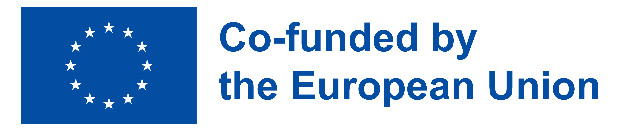 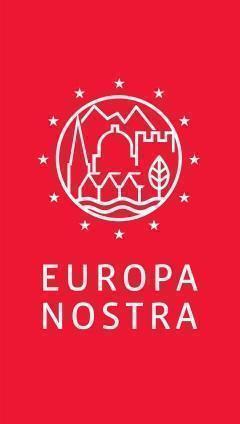 Մամուլի հետ կապԱյլ տեղեկություններEUROPA NOSTRAAudrey Hogan, Programme Officer
ah@europanostra.org, T. +31 70 302 40 52Joana Pinheiro, Communications Coordinatorjp@europanostra.org,   M. +31 6 34 36 59 85EUROPEAN COMMISSIONԵվրոպական ՀանձնաժողովSonya Gospodinovasonya.gospodinova@ec.europa.eu  +32 2 2966953Մամլո հաղորդագրությունը տարբեր լեզուներովPress release in various languagesՄրցանակի յուրաքանչյուր դափնեկրի մասին՝Information and Jury’s commentsVideos (in high resolution)Photos & e-banners (in high resolution)Ստեղծարար Եվրոպա կայքէջ՝Creative Europe website 